Ukeplan for 6.trinn.  – Uke 11, Lese- og skriveuke – Fremtidens verdenLekser:InfoKontakt:Telefon til kontor: 71575858       Morten: Morten.Sikkeland@kristiansund.kommune.no    Ester: ester.karoline.ohrstrand.eikrem@kristiansund.kommune.noMandagTirsdagOnsdagTorsdagFredag1. time 08.30 – 09.15NorskTema: Fremtidens verden
Hvordan tror vi fremtidens verden ser ut?
RefleksjonsoppgaveHøytlesning
Morten «The wild robot» 
Norsk utgaveMusikk
Morten, Ester og TorilVi øver på sanger og pugger manus.Høytlesning
Morten og Maren «The wild robot» 
Norsk utgaveHøytlesning
Morten og Maren «The wild robot» 
Norsk utgave

2. time09.15 – 10.00Høytlesning
Morten«The wild robot» 
Norsk utgaveSkrivingMorten og Maren Skrive fortellingMusikk
Morten, Ester og TorilVi øver på sanger og pugger manus.Skriving:Morten og Maren Science fictionSkrive fortelling Vi spiller spillet «Terra Nil»Morten og Maren Klarer vi å lage beboelige planeter?10.00 – 10.15FriminuttFriminuttFriminuttFriminuttFriminutt3. time10.15 – 11.00Musikk
Morten og EsterVi øver på sanger og pugger manus.Morten og Maren Science fictionSkrive fortellingHøytlesning
Morten«The wild robot» 
Norsk utgaveRollespill
«Kampen for fremtiden»
Året er 2150. Klarer vi å redde verden fra katastrofe.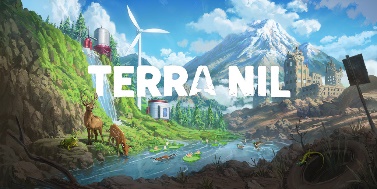 11.00-11.45Mat og langfriminuttMat og langfriminuttMat og langfriminuttMat og langfriminuttMat og langfriminutt4. time11.45 – 12.30Skriving:Science fictionForberedende oppgaverPlanlegge skrivingFilm:
«The Mitchells vs. The Machines”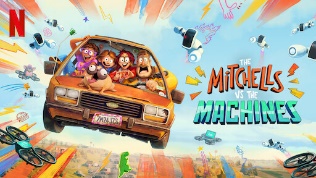 Skriving:Science fictionSkrive fortellingRollespill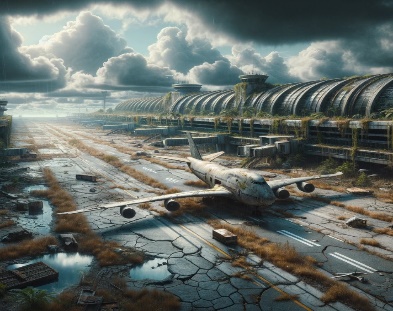 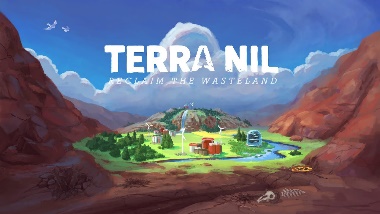 5. time12.30 – 13.15Skriving:Science fictionSkrive fortellingFilm:
«The Mitchells vs. The Machines”Film:
«The Mitchells vs. The Machines”RollespillTil tirsdagTil onsdagTil torsdagTil fredagDenne uken skal dere i lekse jobbe med arbeidsheftet dere har fått knyttet til temaet. Hele heftet skal være ferdig innen fredag. Dere står fritt til å disponere tiden som dere vil, men her er et forslag til hvordan det kan gjøres:
Mandag: s. 1-2
Tirsdag: s. 3-4Onsdag: s. 5-6Torsdag: s. 7-8Denne uken skal dere i lekse jobbe med arbeidsheftet dere har fått knyttet til temaet. Hele heftet skal være ferdig innen fredag. Dere står fritt til å disponere tiden som dere vil, men her er et forslag til hvordan det kan gjøres:
Mandag: s. 1-2
Tirsdag: s. 3-4Onsdag: s. 5-6Torsdag: s. 7-8Denne uken skal dere i lekse jobbe med arbeidsheftet dere har fått knyttet til temaet. Hele heftet skal være ferdig innen fredag. Dere står fritt til å disponere tiden som dere vil, men her er et forslag til hvordan det kan gjøres:
Mandag: s. 1-2
Tirsdag: s. 3-4Onsdag: s. 5-6Torsdag: s. 7-8Denne uken skal dere i lekse jobbe med arbeidsheftet dere har fått knyttet til temaet. Hele heftet skal være ferdig innen fredag. Dere står fritt til å disponere tiden som dere vil, men her er et forslag til hvordan det kan gjøres:
Mandag: s. 1-2
Tirsdag: s. 3-4Onsdag: s. 5-6Torsdag: s. 7-8Musikk: Lytt og øv på de 6 sangene til “Mozart i 100”. Sanghefte og musikkfiler ligger på teams. Øv på å si replikkene dine med innlevelse.Musikk: Lytt og øv på de 6 sangene til “Mozart i 100”. Sanghefte og musikkfiler ligger på teams. Øv på å si replikkene dine med innlevelse.Musikk: Lytt og øv på de 6 sangene til “Mozart i 100”. Sanghefte og musikkfiler ligger på teams. Øv på å si replikkene dine med innlevelse.Ha med fulladet pc og lader på skolen i dagHei! I uke 11 har vi fokus på lesing og skriving i alle fag.

MERK: Vi er ferdig 13.15 hver dag denne uka